АДМИНИСТРАЦИЯДУБОВООВРАЖНОГО СЕЛЬСКОГО ПОСЕЛЕНИЯСВЕТЛОЯРСКОГО МУНИЦИПАЛЬНОГО РАЙОНА ВОЛГОГРАДСКОЙ ОБЛАСТИПОСТАНОВЛЕНИЕот 13.05.2014 г.	№ 21Об утвержденииПоложения о конкурсе на замещение вакантной должности муниципальной службыв Дубовоовражном сельском поселенииВ соответствии с Федеральными законами от 06.10.2003 № 131 -ФЗ «Обобщих принципах организации местного самоуправления в Российской Федерации», от 02.03.2007 № 25-ФЗ «О муниципальной службе в РоссийскойФедерации», Законом Волгоградской области от 1 1„02.2008 года № 1626-ОД «О некоторых вопросах муниципальной службы в Волгоградской области», руководствуясь Уставом Дубовоовражного сельского поселения, администрация Дубовоовражного сельского поселенияПостановляет:Утвердить Положение о конкурсе на замещение вакантной должности муниципальной службы в Дубовоовражном сельском поселениисогласно приложению.Настоящее постановление подлежит обнародованию в установленном на территории поселения порядке.ГлаваДубовоовражного сельского поселения      Т.И. ГутороваПриложение к постановлению администрацииДубовоовражного сельского поселенияот 13.05. 2014 г. № 21Положение о конкурсе на замещение вакантной должности муниципальной службы в Дубовоовражном сельском поселенииПоложение о конкурсе на замещение вакантной должности муниципальной службы в Дубовоовражном сельском поселении (далее - Положение) определяет порядок и условия проведения конкурса на замещение вакантной должности муниципальной службы в аппарате администрации Дубовоовражного сельского поселения (далее - органы местного самоуправления), который может предшествовать заключению трудового договора и назначению на должность.Вакантной муниципальной должностью признается незамещенная муниципальным служащим муниципальная должность, предусмотренная штатным расписанием органа местного самоуправления.Конкурс на замещение вакантной должности муниципальной службы в органах местного самоуправления (далее - конкурс) обеспечивает право граждан Российской Федерации на равный доступ к муниципальной службе.Конкурс заключается в оценке профессионального уровня претендентов на замещение вакантной должности муниципальной службы, их соответствия установленным квалификационным требованиям к должности муниципальной службы.Конкурс проводится на основании решения руководителя органа местного самоуправления, оформленного распоряжением руководителя, при назначении на должности муниципальной службы, относящиеся к группам старших, ведущих, главных должностей муниципальной службы.З. Конкурс не проводится:а) при заключении срочного трудового договора;б) при назначении муниципального служащего (гражданина), состоящего в кадровом резерве на замещение вакантных должностей муниципальной службы;в) при назначении на должность муниципальной службы, относящейся к группе младших должностей муниципальной службы.Право на участие в конкурсе имеют граждане Российской Федерации, достигшие возраста 1 8 лет, владеющие государственным языком Российской Федерации и соответствующие квалификационным требованиям к вакантной должности муниципальной службы, установленным действующим законодательством о муниципальной службе и нормативным правовым актом Главы сельского поселения Междуречье.Муниципальный служащий вправе на общих основаниях участвовать в конкурсе независимо от того, какую должность муниципальной службы он замещает на период объявления конкурса.На основании распоряжения руководителя органа местного самоуправления специалист по кадровым вопросам готовит и обнародует объявление о проведении конкурса в установленном на территории поселения порядке не позднее, чем за 20 дней до начала проведения конкурса, а также размещает указанное объявление на официальном сайте соответствующего органа местного самоуправления.Объявление о проведении конкурса должно содержать:наименование вакантной должности муниципальной службы;требования, предъявляемые к претенденту на замещение указанной должности;перечень документов, подлежащих представлению в соответствии с пунктом 6 настоящего Положения;сроки начала и окончания приема документов на конкурс;место и время приема указанных документов;дату, место и время проведения конкурса;условия проведения конкурса;иные информационные материалы, в том числе сведения об источнике получения дополнительной информации.6. Гражданин или муниципальный служащий, изъявивший желание участвовать в конкурсе (далее - претендент), представляет в кадровую службу:а) личное заявление;б) собственноручно заполненную и подписанную анкету с приложением фотографии размером 3х4;в) копию паспорта или заменяющего его документа (соответствующий документ предъявляется лично, по прибытии на конкурс);г) копию трудовой книжки, за исключением случая, когда трудовая (служебная) деятельность осуществляется впервые, или иные документы, подтверждающие трудовую (служебную) деятельность гражданина, заверенные нотариально или кадровыми службами по месту работы (службы);д) копии документов о профессиональном образовании, а также (по усмотрению претендента) о дополнительном профессиональном образовании, о присвоении ученой степени, ученого звания, заверенные нотариально или кадровыми службами по месту работы (службы);е) заключение медицинского учреждения об отсутствии заболевания, препятствующего поступлению на муниципальную службу;ж) иные документы, предусмотренные действующим законодательством, если они были указаны в объявлении о проведении конкурса.Специалист по кадрам осуществляет проверку документов, представленных претендентом, на их соответствие требованиям, указанным в объявлении о проведении конкурса.Основаниями для отказа претенденту в участии в конкурсе являются:а) представление документов не в полном объеме или с нарушением их оформления;б) несоответствие претендента установленным квалификационным требованиям к вакантной должности муниципальной службы;в) наличие у претендента ограничений, установленных действующим законодательством о муниципальной службе для поступления на муниципальную службу и (или) ее прохождения.В случае отказа в допуске к участию в конкурсе, гражданин информируется об этом в письменной форме с указанием причин отказа в течение 10 дней со дня принятия решения.Претендент, получивший отказ в участии в конкурсе, вправе обжаловать это решение в соответствии с гражданским законодательством.Документы претендентов на замещение вакантной должности муниципальной службы, не допущенных к участию в конкурсе, и кандидатов, участвовавших в конкурсе, могут быть им возвращены по их письменному заявлению в течение 30 дней после проведения комиссии.Прием документов заканчивается за 5 (пять) дней до проведения конкурса.Специалист по кадрам формирует список претендентов, допущенных к участию в конкурсе (далее - кандидаты), не позднее, чем за 5 (пять) дней до даты проведения конкурса.В состав конкурсной комиссии по проведению конкурса на замещение вакантной должности муниципальной службы, как правило, включаются: руководитель соответствующего органа местного самоуправления, представитель кадровой и юридической службы органа местного самоуправления.Форма работы комиссии - заседание. Заседание является правомочным, если на нем присутствует не менее двух третей ее членов. Дату и время проведения заседания комиссии назначает председатель, а в его отсутствие - заместитель председателя комиссии.Комиссия в своей работе руководствуется действующим законодательством, настоящим Положением и Положением о порядке работы конкурсной комиссии по проведению конкурса на замещение вакантной должности муниципальной службы в Дубовоовражном сельском поселении, другими нормативными правовыми актами Дубовоовражного сельского поселения.Комиссия оценивает профессиональные и личностные качества кандидатов, их соответствие установленным квалификационным требованиям к должности муниципальной службы, ведет и оформляет протоколы заседаний (далее - протокол), принимает решения.При оценке качеств кандидатов комиссия исходит из основных требований, предъявляемых к муниципальному служащему: знание Конституции Российской Федерации, федеральных законов, законов Волгоградской области, иных федеральных нормативных правовых актов и нормативных правовых актов Волгоградской области, Устава Дубовоовражного сельского поселения и других нормативных правовых актов Дубовоовражного сельского поселения применительно к исполнению обязанностей по соответствующей муниципальной должности; организаторские и управленческие способности, влияющие на эффективность служебной деятельности муниципального служащего. Оценка профессиональных качеств кандидатов осуществляется, исходя из должностных обязанностей, полномочий и квалификационных требований по конкретной муниципальной должности.Комиссия оценивает кандидатов на основании представленных ими документов об образовании, осуществлении трудовой деятельности, а также на основе конкурсных процедур с использованием не противоречащих действующему законодательству методов оценки профессиональных и личностных качеств кандидатов, включая индивидуальное собеседование, анкетирование, проведение групповых дискуссий, написание реферата или тестирование по вопросам, связанным с выполнением должностных обязанностей по вакантной должности муниципальной службы, на замещение которой претендуют кандидаты.Ход проведения заседания, результаты голосования и решения комиссии заносятся в протокол, который подписывают председатель, секретарь и члены комиссии, принявшие участие в голосовании.Комиссия по результатам конкурса принимает одно или несколько из следующих решений:а) отобрать кандидата для назначения на вакантную должность муниципальной службы;б) рекомендовать руководителю органа местного самоуправления продлить конкурс;в) рекомендовать руководителю органа местного самоуправления включить кандидата (кандидатов), не прошедшего (не прошедших) отбор, в кадровый резерв на замещение вакантных должностей муниципальной службы.Отобранным считается кандидат, получивший при голосовании наибольшее число голосов членов комиссии.Указанными действиями конкурс завершается.Руководитель органа местного самоуправления на основании протокола, представленного председателем комиссии, в срок, не превышающий 10 дней со дня завершения конкурса, заключает трудовой договор и назначает на должность муниципальной службы кандидата, отобранного комиссией по результатам конкурса.Документы, представленные претендентами, вместе с протоколом председатель комиссии передает в кадровую службу.Документы комиссии хранятся в кадровой службе в течение года со дня завершения конкурса, после чего уничтожаются.Результаты конкурса сообщаются кандидатам в письменной форме кадровой службой в течение 10 дней со дня его завершения, обнародуются в установленном порядке и опубликовываются на официальном сайте Дубовоовражного сельского поселения.Документы кандидатов, не отобранных на вакантную должность муниципальной службы, не зачисленных в кадровый резерв, возвращаются им кадровой службой по их заявлению в срок, не превышающий года со дня завершения конкурса.Расходы, связанные с участием в конкурсе (проезд к месту проведения конкурса и обратно, наем жилого помещения, проживание, пользование услугами средств связи и другие), осуществляются кандидатами за счет собственных средств.Кандидат вправе обжаловать правовой акт руководителя органа местного самоуправления, изданный по результатам конкурса, в соответствии с гражданским законодательством.Приложение к Положению о конкурсе на замещение вакантной должности муниципальной службы в Дубовоовражном сельском поселенииПРОТОКОЛзаседания комиссии по проведению конкурса на замещение вакантной должности муниципальной службыв(указать орган местного самоуправления)	с. Дубовый Овраг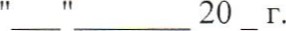 Присутствуют:председатель секретарь члены комиссии:(с указанием ф. и.о., места работы и занимаемой должности)приглашенные:Слушали:Выступили:Решили:	Голосовали: ”за” -	; ”против” -	”воздержались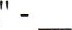 	Председатель комиссии		Секретарь комиссии		Члены комиссии	